В соответствии с планом работы Северо-Восточного управления министерства образования и науки Самарской области  в апреле  2020 года состоялся окружной этап областного  конкурса «Лучший музей (музейная экспозиция)»  (далее - Конкурс).         На основании решения жюри Конкурса  п р и к а з ы в а ю:Наградить  Дипломами Северо-Восточного управления министерства образования и науки Самарской области  победителей и призеров Конкурса (Приложение № 1). Объявить благодарность ГБОУ СОШ с. Новое Ганькино (руководитель школьного музея - И.А. Измаева) за участие в Конкурсе.         3. Направить на областной конкурс  «Лучший музей (музейная экспозиция)» материалы школьных музеев общеобразовательных учреждений, занявших 1 и 2 места на Конкурсе.4. Объявить  благодарность   членам  жюри  Конкурса      (Приложение № 2).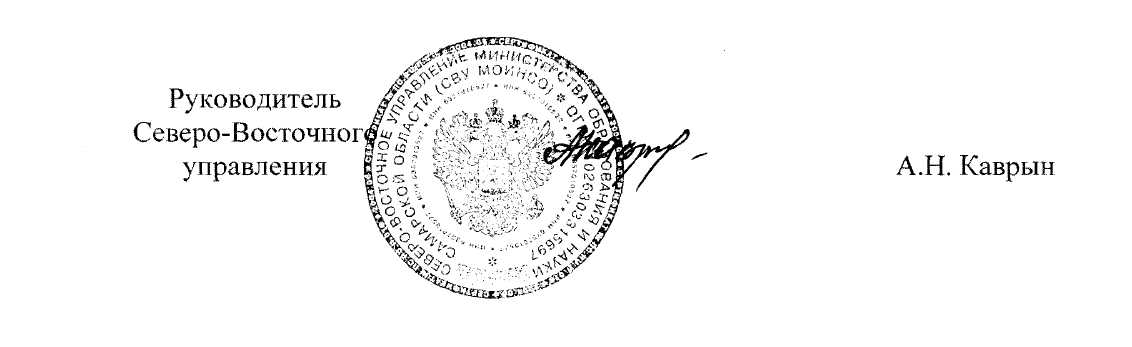 Приложение №1к приказу СВУ МОиНСО     от 14.05.2020 года  № 107-одРезультаты  окружного этапа областного конкурса «Лучший музей (музейная экспозиция)»                                                                                                     Приложение №2  к приказу СВУ МОиНСОот 14.05.2020г. № 107-одСписок членов  жюри окружного этапа областного конкурса «Лучший музей (музейная экспозиция)»1. 	Берлогина Ольга Васильевна, начальник информационно-методического отдела ГБУ ДПО «Похвистневский РЦ».2. Петрова Вера Ивановна, ведущий специалист отдела развития образования СВУ МОиНСО.3. Потапова Татьяна Петровна, библиотекарь ГБПОУ «ГКП».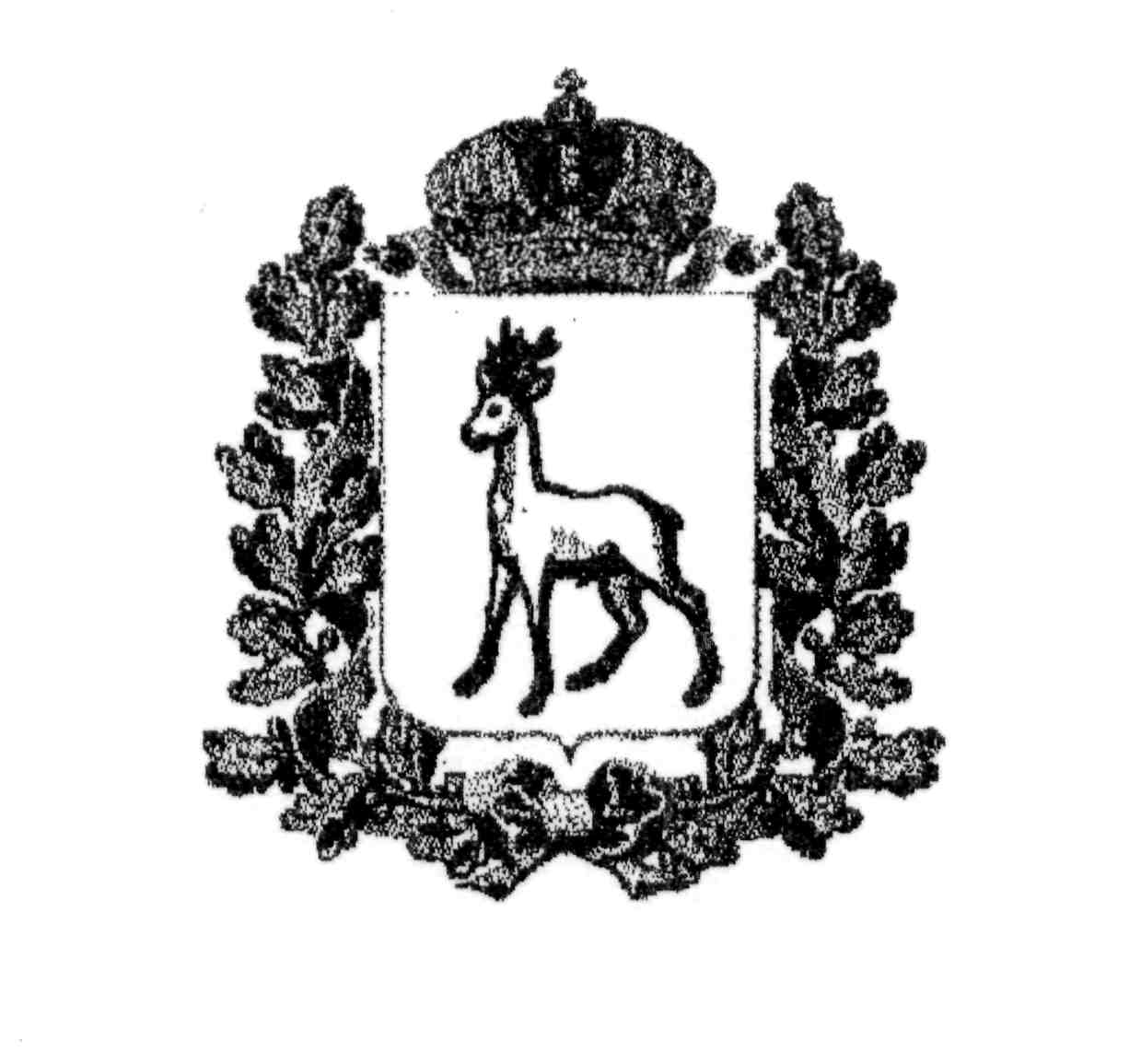 МИНИСТЕРСТВО ОБРАЗОВАНИЯ И НАУКИСАМАРСКОЙ ОБЛАСТИСЕВЕРО-ВОСТОЧНОЕ УПРАВЛЕНИЕПРИКАЗот 14 мая 2020 года № 107-одОб  итогах  проведения окружного этапа областного конкурса  «Лучший музей (музейная экспозиция)»№п/пГБОУ Название школьного музеяФ.И.О. педагога ответственного за организацию школьного музеяРезультат1ГБОУ СОШ             им. М.К. Овсянникова                 с. ИсаклыИсторико-краеведческий музей «Наследие»Уфиркина Т.А., учитель  истории и обществознания1 место2ГБОУ СОШ                 с. КамышлаШкольный музей боевой славыКозлова Т.И., учитель истории и обществознания2 место3ГБОУ ООШ                              с. Малое Ибряйкино Музей боевой славыАпанасова Т.Г., учитель  русского языка и литературы2 место4ГБОУ СОШ им. В.С.Чекмасова с. Большое МикушкиноГерою Отечества В.С. Чекмасову посвящаетсяРодионова Л.Н., учитель начальных классов3 место5ГБОУ СОШ    СОШ             с. Новое ГанькиноНаши земляки - героиИзмаева И.А., учитель географии Благодарность за участие в конкурсе